Раздел 2. Корни. Степени. Логарифмы  (6 часов)Содержание учебного материала:Корни n-й степени из числа и их свойства.Степени с рациональными показателями, их свойства. Степени с действительными показателями.Логарифм числа. Основное логарифмическое тождество. Правила действий с логарифмами. Переход к новому основанию.Преобразование иррациональных, степенных и логарифмических выражений.Определения логарифмической и показательной функций, их свойства и графики.Показательные и логарифмические уравнения, неравенства и их системы. Равносильность уравнений, неравенств и их систем. Основные приемы их решения.Домашняя контрольная работа.Занятие 2.Тема 2.1. Корень n-й степени (2 часа)Задание 2Изучите теоретический материал в учебнике Башмакова М.И. Математика: учеб. для студ. учреждений СПО/ М.И. Башмаков. – М.: Академия, 2018, стр. 29-33. Просмотрите видеоурок, пройдя по ссылке https://www.youtube.com/watch?v=N1POZfCdJPMВыпишите в тетрадь из приложения определение, свойства корней и таблицу степеней.Выполните письменно в тетради упражнения из задачника (Башмаков М.И. Математика: Задачник: учеб. пособие для студ. учреждений СПО/ М.И. Башмаков. – М.: Академия, 2018) стр. 24 № 2.1А (1-5), № 2.1Б (1-5), № 2.1В (1-5).ПРИЛОЖЕНИЕ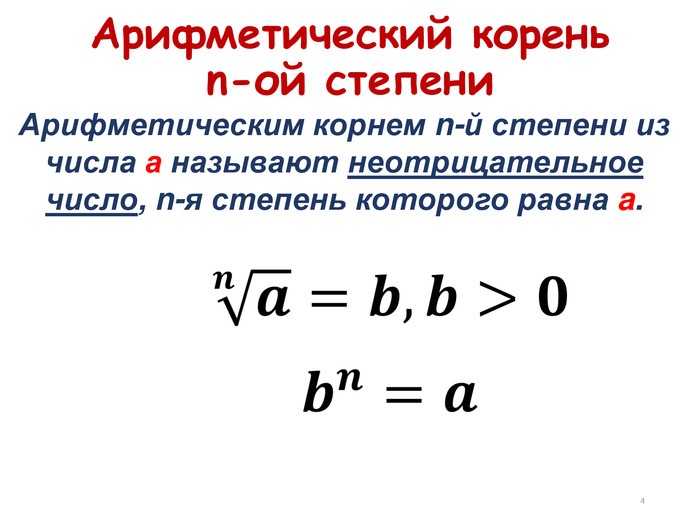 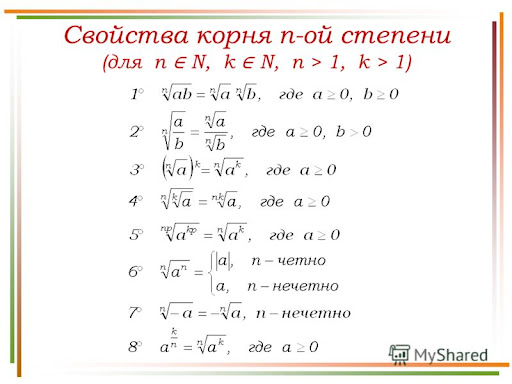 Таблица степеней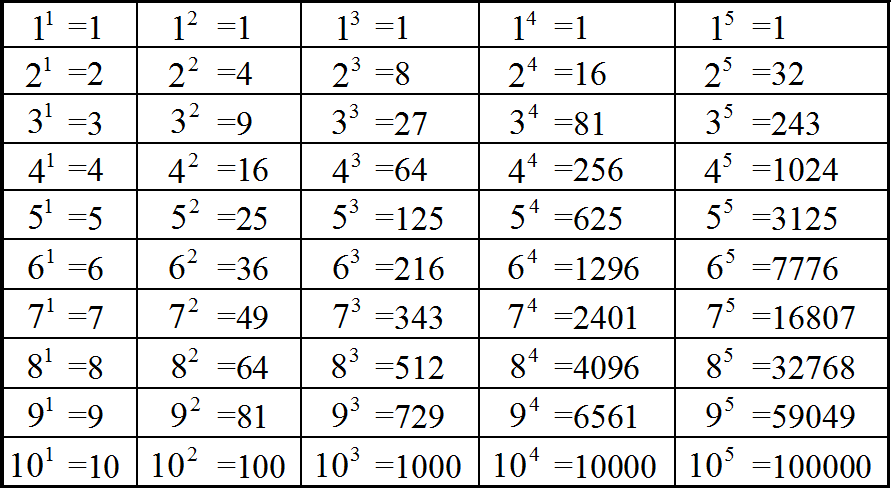 